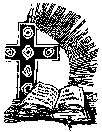 DNEŠNÉ ČÍTANIA: Iz 22, 19-23; Ž 137; Rim 11, 33-36; Mt 16, 13-20Pomôcky: Položiť na stred niekoľko tehiel a niekoľko kľúčov.ÚVOD: Osoba Ježiša je fascinujúca, ale nestačí byť iba jeho jednoduchý sympatizant. On chce, aby sme ho poznali, nasledovali ho a aby sme sa nadchli jeho projektom. Petrova odpoveď ma byť aj našou každodennou odpoveďou.  1. Úvodná modlitbaTy si Kristus, svätý Boží;ty si odhalenie Božej tváre;ty, ktorý otváraš pokladnice jeho múdrosti a jeho dobroty všetkým ľuďom. 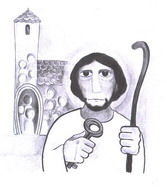 My, podobne ako Peter, ťa vyznávame, pretože od teba prichádza spása a život: Neprestávaj dávať svojím učeníkom príležitosti, aby Ti slúžili, a tak napodobňovali tvoju odovzdanosť a lásku. Posilňuj skalu, ktorú si si vyvolil, aby utvrdzovala našu vieru a oživovala našu lásku so všetkými bratmi a daj nech skrze našu jednotu vo viere a v láske svet uverí tomu, čo vychádza z našich perí, lebo ty žiješ a kraľuješ na veky vekov.  Amen.Motivácia: Ježisova osoba a jeho posolstvo provokujú odmietnutie Izraela. Svojou náukou Ježiš pripravuje zrod novej spoločnosti zloženej z tých mužov a žien, ktorí ho podobne ako Peter vyznavajú ako Mesiáša a Božieho Syna. Počúvajme. Spôsob čítania:Čítať text nahlas. (Všetci stoja.) Každý môže prečítať nahlas odsek (slovo), ktorý(é) ho nejako oslovil(o). (Sedíme.)Otázky k prečítanému: Čo hovoria ľudia, na to, kto je Ježiš?Ako odpovie Peter na Ježišovu otázku o tom, čo si o ňom myslia?  Ako odpovie Ježiš na vyznanie viery Šimona Petra?V Ježišovej odpovedi nachádzame jedno blahoslavenstvo, jeden prísľub a jedno poslanie. Nájdi to vo veršoch 17 - 19?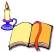 Motivácia: Otázka, ktorú sformuloval Ježiš svojim učeníkom je aktuálna aj dnes, pretože veľa ľudí sa dnes pýta na to, kto je Ježiš a tiež na to, aké je vlastne poslanie Cirkvi. Dnešný text nás pozýva, aby sme sformulovali našu osobnú odpoveď.  „Za koho pokladajú ľudia Syna človeka?“ A čo poviem ja na Ježiša? Čím je skutočne pre mňa? Ako ho vnímam?Akú víziu Cirkvi nám ponúka dnešný text?„Postavím svoju Cirkev.“ Čo hovoria ľudia o Cirkvi?Mám odvahu ohlasovať Božie kráľovstvo?Moja apoštolská aktivita pomáha na budovaní Cirkvi založenej Kristom?„A pekelné brány ju nepremôžu.“ K čomu ťa pozýva tento Ježišov prísľub Cirkvi?Nasleduje čas na osobnú úvahu (meditáciu), potom sa v krátkosti podelíme s našou meditáciou – o tom, čo MNE hovorí text vzhľadom k mojej vlastnej osobnej situácii.Motivácia: Vyjadrime vo forme modlitby, čo nám vnuklo čítanie a meditácia tohto úryvku. Inšpirovaní slovami Písma urobme svoje vlastné vyznanie viery o tom, kto je pre nás Ježiš. Nasleduje čas osobnej modlitby, môžeme sa s ňou podeliť nahlas, vždy sa obracajúc k Bohu skrze chvály, ďakovaním alebo dôvernou prosbou. Taktiež potom môžeme recitovať žalm, ktorý pripadá na túto nedeľu ako responzóriový žalm.Motivácia: Vincent taktiež dáva osobnú odpoveď na otázku: „Za koho pokladajú ľudia Syna človeka?“ Učí nás tiež, za koho máme považovať Ježiša: „Treba považovať nášho Pána za Boha a za človeka. Takto ho máme milovať: 1. pretože sa stal človekom skrze lásku k nám, aby nás zmieril so svojím Otcom, ktorého milosť sme stratili kvôli hriechu nášho prvého otca;2. pretože nám zaslúžil svojím životom, smrťou a utrpením nebo, ktoré sme stratili;3. pretože máme vidieť jeho Otca v ňom a žiť tak, aby sme sa mu páčili“ (XI, 735).Sv. Lujza vo svojom malom katechizme potvrdzuje: „Ako musí žiť kresťan? Tak, ako žil na zemi náš Pán. Máte pravdu, pretože už samo pomenovanie kresťan pochádza od Krista, musíme ho napodobňovať v našom živote, aby sme ho nasledovali po smrti. A kto je Ježiš Kristus? Druhá osoba Najsvätejšej Trojice, Boží Syn. Čo znamená nasledovať Ježiša Krista? Praktizovať všetky druhy cností ako ich praktizoval Ježiš, keď žil na tomto svete: bol pokorný, tichý, láskavý, trpezlivý, pravdivý, chudobný a nikdy nehovoril a nerobil zle svojmu blížnemu“ (E 29 – A 48).Predsavzatie: Počas týždňa byť živým svedkom Cirkvi, ktorá miluje  trpiacich a vzdialených. Modliť sa za pápeža Františka a za všetkých pastierov Cirkvi.                                        Záverečná modlitbaPane Ježišu,prosíme ťa, aby si naďalej posilňovala oživoval svoju Cirkev darmi vernosti a štedrosti, aby ona bola presvedčivým znakom tvojej vôle, ktorá sa prejavuje v Otcovom projekte lásky. Tak ako na počiatku si jej dal darvytrvalosti a odovzdanosti, tak aj dnes nás všetkých, ktorí patríme do tvojej Cirkvi, obnovuj, aby sa k nej viacerí pridávali aj vďakanášmu svedectvu a tvojím pôsobením v nás. Dnes a stále žehnaj svoju Cirkeva nasledovníkov Petra tak, ako si to prisľúbil. Amen. 